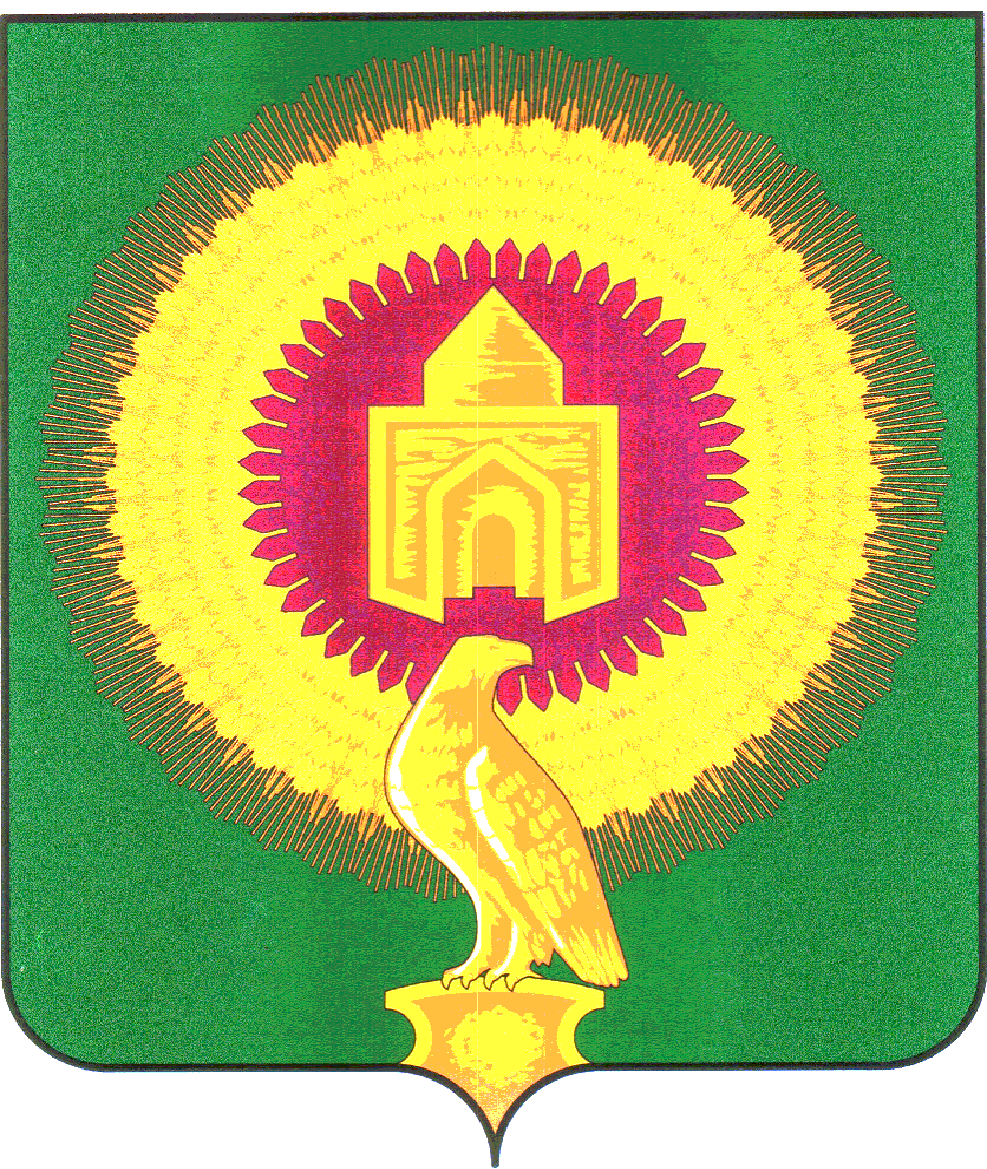 Администрация Краснооктябрьского сельского поселения  Варненского муниципального района Челябинской областиПОСТАНОВЛЕНИЕ  От  14.09.2021г.  №         22Об отмене  Постановления администрацииКраснооктябрьского сельского поселения от 14.07.2013г.№ 40 «Об утверждении административного регламента  по осуществлению муниципального жилищного контроля»В соответствии с Федеральным законом от 31.07.2020г. № 248-ФЗ «О государственном контроле (надзоре) и муниципальном контроле в Российской Федерации, Федеральным законом от 06.10.2003 №131-ФЗ «Об общих принципах организации местного самоуправления в Российской Федерации»,  администрация  Краснооктябрьского сельского поселенияПОСТАНОВЛЯЕТ: Признать утратившими силу Постановление администрации Краснооктябрьского сельского поселения от 14.07.2013г. № 40 «Об утверждении административного регламента  по осуществлению муниципального жилищного контроля».Настоящее Постановление подлежит опубликованию на официальном сайте администрации Краснооктябрьского сельского поселения Варненского муниципального района Контроль за исполнением настоящего постановления оставляю за собой.Глава Краснооктябрьского сельского поселения:                     	А.М.Майоров